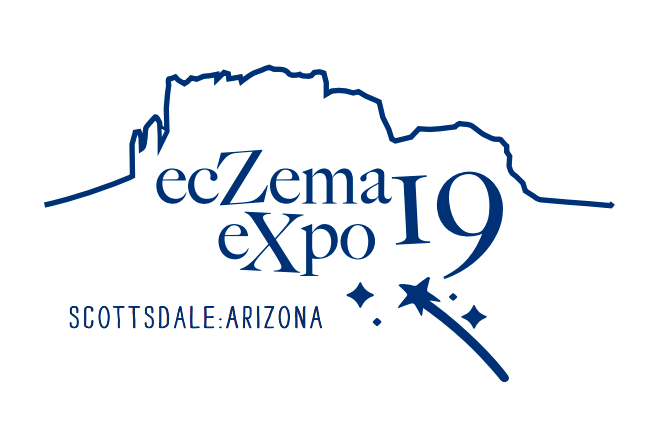 Expo Camp – Junior & Senior Warriors FAQsWhat is Expo Camp?
Picture a magical place where kids with eczema can just be kids. Where no one looks at you funny because you have eczema. Where having eczema means you’re just like everyone else. Imagine an enchanted universe where the menu is free of the top 8 allergens and where you can strip down to your swimsuit at the pool without having to explain your flares.This wondrous world exists, and it’s called Expo Camp.NEA’s Expo Camp actually comprises three camps: Senior Warriors (age 11-17), Junior Warriors (age 5-12) and Mini Warriors (age 0-4). All camps are designed to support children with eczema by providing a fun, judgement-free environment that entertains, educates, and nurtures self-esteem.Expo Camp facilitators, Corporate Kids Events (CKE), are carefully planning a camp full of fun activities, creative projects, exciting outings, and age-appropriate educational sessions.Expo Camp is a safe place for children with eczema. All CKE counselors are certified in CPR and First Aid, fingerprinted and background checked, and take part in an extensive training program.Who should attend Expo Camp?Children with eczemaFriends, siblings, and other young supporters of children with eczemaChildren of Expo attendeesHow do I decide which Expo Camp my child should attend?Senior Warriors: Children aged 12-17 (12-year olds should be entering 7th grade or equivalent in Fall 2019)Junior Warriors: Children aged 5-11 (5-year olds should be entering kindergarten or equivalent in Fall 2019)Mini Warriors: Children aged 0-4 (See separate FAQ for more about Mini Warriors Camp)Why should children attend?
Expo Camp is a safe place for children with eczema. Attendees will be empowered with knowledge, friendship, and fun.Knowledge is power. Expo Camp will include age-appropriate, expert-led educational sessions about caring for the whole self: basic eczema management, as well as self image and handling the emotional challenges of living with eczema. Senior Warriors Expo Camp features additional sessions to help teens with eczema navigate college, choosing a career, participating in competitive sports, prom and senior photos, and intimacy and relationships.Allergy-friendly eating. Snacks and lunch will be served Friday, Saturday, and Sunday. The menu will be allergy-friendly, with no nuts, seeds, nut- or seed-oils, or seafood. All foods will be labeled with ingredients.
Kids who “get it.” Expo Camp is a place that reminds children with eczema that they’re not alone. They’ll meet and have fun with new friends who understand eczema and who don’t ask about their skin.A clean environment. Staph infections are a very real concern for people with severe eczema. For that reason, our camp space will be carefully cleaned and maintained to limit the potential for staph infections.Our enchanted, fantastical Wizard-themed Expo Camp is a nurturing, invigorating place for children to make new friends who understand what it’s like to live with eczema while enjoying arts and crafts, playing games, and learning how to live their best life with eczema. All campers will be invited to join our outing to OdySea Aquarium on Saturday.When is Expo Camp?
Friday, July 19, 2019 – 8:00AM-5:30PM
Saturday, July 20, 2019 – 8:00AM-5:30PM, 6:30PM-9:30PM
Sunday, July 21, 2019 - 8:00AM-12:30PMWhere is Expo Camp held?
At our Expo '19 venue, The Hyatt Regency Scottsdale Resort and Spa at Gainey Ranch. Expo Camp is housed in the picturesque, airy Sonwai Suite of rooms – Junior Warriors Camp in rooms 1-3, and Senior Warriors Camp in rooms 4-5. The Sonwai rooms feature walls of floor-to-ceiling windows that look out to lush native gardens of Palm Grove.How much does it cost to attend Expo Camp?
What takes place at Expo Camp? 
National Eczema Association and Corporate Kids Events are designing a camp that will be educational, supportive, empowering, and fun. Age-appropriate crafts, games and other fun activitiesExpert- and mentor-led sessions about skin care, eczema and emotions, plus additional sessions to help teens with eczema navigate college, choosing a career, participating in competitive sports, prom and senior photos, and intimacy and relationships.Field trip to OdySea Aquarium for Junior and Senior WarriorsHow close will Expo Camp be to the general session and breakout sessions?  
Expo Camp is held in Sonwai suite of rooms, located on the lower level of the Hyatt Regency, one level below the main lobby. General session is held on the same floor but on the other side of the hotel. Breakout sessions take place on the lower level and lobby level. From any of the general session or breakout rooms, it’s no more than a 3-4 minute walk to Expo Camp.Will Junior Warriors and Senior Warriors camps be held in the same location?   
Sort of. Junior Warriors and Senior Warriors camps will take place in adjacent spaces, allowing siblings in different camps to connect as needed. However, in contrast to Expo ’18, Junior Warrior and Senior Warrior camps will operate on largely on separate schedules, featuring different sessions, topics, and presenters, but coming together for Saturday’s OdySea Aquarium outing.Is Expo Camp ADA accessible? 
The Expo Camp headquarters and the OdySea outing are wheelchair accessible. If your child has an ADA-recognized disability and will need accommodations, please email lauren@nationaleczema.org after registration to let us know. Are meals included in Expo Camp registration? 
Yes, some meals are included! All meals have been custom-crafted with the Hyatt Regency’s executive chef to be delicious, allergy-friendly, and packed with nourishing and fresh ingredients. If you have special dietary needs, you will be able to modify your child’s menu when you register.
For all other meals, you’ll be able to choose from the six onsite dining options (including the 24-hour Canyon Market, offering affordable grab-and-go meals, a full menu of Starbucks drinks, and a fresh-pressed juice bar) as well as numerous restaurants within Uber-ing distance of the hotel. Keep your eyes out for a future email with our top neighborhood dining picks.Will Expo Camp include any field trips? Yes! On Saturday, Junior and Senior Warriors are invited to join a half-day outing to the state-of-the-art OdySea Aquarium, home to 500 different species of aquatic life and over 30,000 animals.Are there any kid-friendly morning activities planned at Expo?
Yes! Each morning (Friday through Sunday), we will offer a family-friendly fitness class, including yoga, meditation, and eczercise options. Teens are also invited to join daily Sunrise Yoga, Morning Meditation, Eczercise, Hiking, and Water Fitness classes. All fitness classes are free of charge.Are there any kid-friendly evening activities planned at Expo?
Yes! Thursday and Friday nights, families are technically on your own, but we’ve arranged some super fun and free onsite group activities, like Cosmic Slide (it involves the 3-story waterslide – you’ll see!), a Dive-In movie, outdoor games, and complimentary poolside cabanas reserved just for Expo attendees.On Saturday night, we’ve got the entire family covered: pizza and movie night for the Junior Warriros, taco party for the Senior Warriors, and Ecztravaganza dinner, DJ, and fun surprises for the grownups and teens. (Senior Warriors can choose either movie night or Ecztravaganza.)How will I know what my child is up to at camp?
Parents and guardians of campers may opt to receive nightly Expo Camp recaps, and, on Sunday, Corporate Kids will share a slide show at General Session.What if I’m interested in being a camp counselor?
We welcome previous Expo Camp attendees (and others who are interested) to apply to become counselors at Expo ’19! All counselors must undergo Corporate Kids Events’ rigorous vetting and background check. You can get started here: https://conferencechildcare.com/childcare-staff/. If you have any questions, please contact lauren@nationaleczema.org.I’ve got questions. Who can I contact?
Please email lauren@nationaleczema or call 415-499-3474. Ticket TypeEarly Reg(by April 1)Standard Reg(April 1- June 14)Late Reg(after June 14)Adult $150.00$200.00$250.00Expo Camp – Senior Warriors$150.00$200.00$250.00Expo Camp – Junior Warriors$150.00$200.00$250.00Expo Camp – Mini Warriors$175.00$200.00$250.00Health Care Professionals$200.00$250.00$350.00Industry Professionals$300.00$350.00$400.00FridayLunchMorning and afternoon snacksSaturdayLunchMorning and afternoon snacksDinner at Junior Warriors Camp Pizza Night or Senior Warriors Camp taco party (free events staffed by Expo Camp crew)SundayMorning snackLunch 